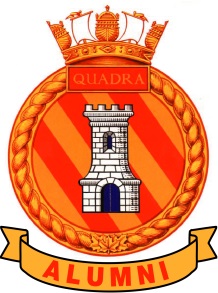 2016 AGM InformationUpdated: 22 July 2016Saturday afternoon activities so far will be:AGM from 1230 to 1330 in the Sea Survival SchoolJetty Jump from 1330 to 1400Whaler sail from 1330 to 1600Other activities may be available depending on Quadra’s training needsThe dinner on Saturday night will now be an Alumni fundraiser and the dress code will be relaxed – jacket and tie are no longer required. Members are requested to pre pay for the dinner on Saturday night - final numbers must be forwarded to the caterer soon. Due to this, we will not be able to accommodate adding people to the guest list on the weekend. Please confirm your attendance by 26 July 2016.A full weekend schedule of events, agenda for the AGM, and the 2015/16 Treasurer’s Report will be posted to the website in the next few weeks – members will be advised when these documents are available.Please contact our President, Rick Hine, at rkhine@shaw.ca with any questions about the weekend.Yours aye,Your Quadra Alumni Executive.Updated: 04 April 2016The Commanding Officer of HMCS Quadra, along with the Executive Officer and the Officers of the HMCS Quadra wardroom have invited the HMCS Quadra Alumni members to be part of the HMCS Quadra 60th Anniversary weekend which occurs on Friday, August 5th and Saturday, August 6th, 2016. On Friday evening the traditional Alumni Meet and Greet will occur at the Florence Filberg Centre located in downtown Courtenay. This event will begin at 7:00 pm. Kit shop items will be available on Friday and again on Saturday at Quadra, however not during the dinner on Saturday. There will also be a fundraising silent auction in support of the Quadra Education Foundation at the Meet and Greet.On Saturday the tentative schedule, at this time, has Quadra open for Alumni members at 8:30 am. The Ceremony of the Flags will occur during the morning at which time the scholarships will be presented. The AGM will be at 1230 to 1330 approximately at Quadra and all Alumni members are invited to attend. The fundraising silent auction in support of the Quadra Education Foundation at the Meet and Greet will also be concluded on Saturday night.Quadra has indicated that activities will occur during the afternoon however, at this time those details have not been finalized. The Anniversary dinner will be Saturday evening at the Florence Filberg Centre; times will be 1800 for 1900. This is a sit down dinner; dress code will be jacket and tie or business casual and Alumni members will have the opportunity to interact with the members of the Quadra wardroom. The Commanding Officer will be doing presentations during this event. After dinner and  presentations, there will be dancing with a DJ.The seating capacity of the Filberg Centre is 300 people. The Executive Officer indicated that approximately 130 members of the wardroom could attend the Saturday dinner. Therefore, the alumni members and their guests will make up the remaining 170 people and will be on a first come, first served basis with priority given to members and their guests. If you know that you will be attending please show your interest through the Alumni webpage. Dinner on Saturday will be $55.00 per person;  advance payment to secure your seat at the dinner is required and can be submitted via the Pay Pal link on the Alumni website www.quadraalumni.com or by sending a cheque to the Alumni at 101 – 360 Goldstream Avenue, Victoria, BC  V9B 2W3 c/o Charlie Cornforth. The menu for the dinner is posted separately on the Alumni website www.quadraalumni.com Please contact an Executive member of the alumni if you have any questions, comments or suggestions. The President of the Alumni can be reached at (rkhine@shaw.ca). Thank you for your continued support of HMCS Quadra and the Quadra Alumni.